Муниципальное бюджетное общеобразовательное учреждение «Чагодская средняя общеобразовательная школа»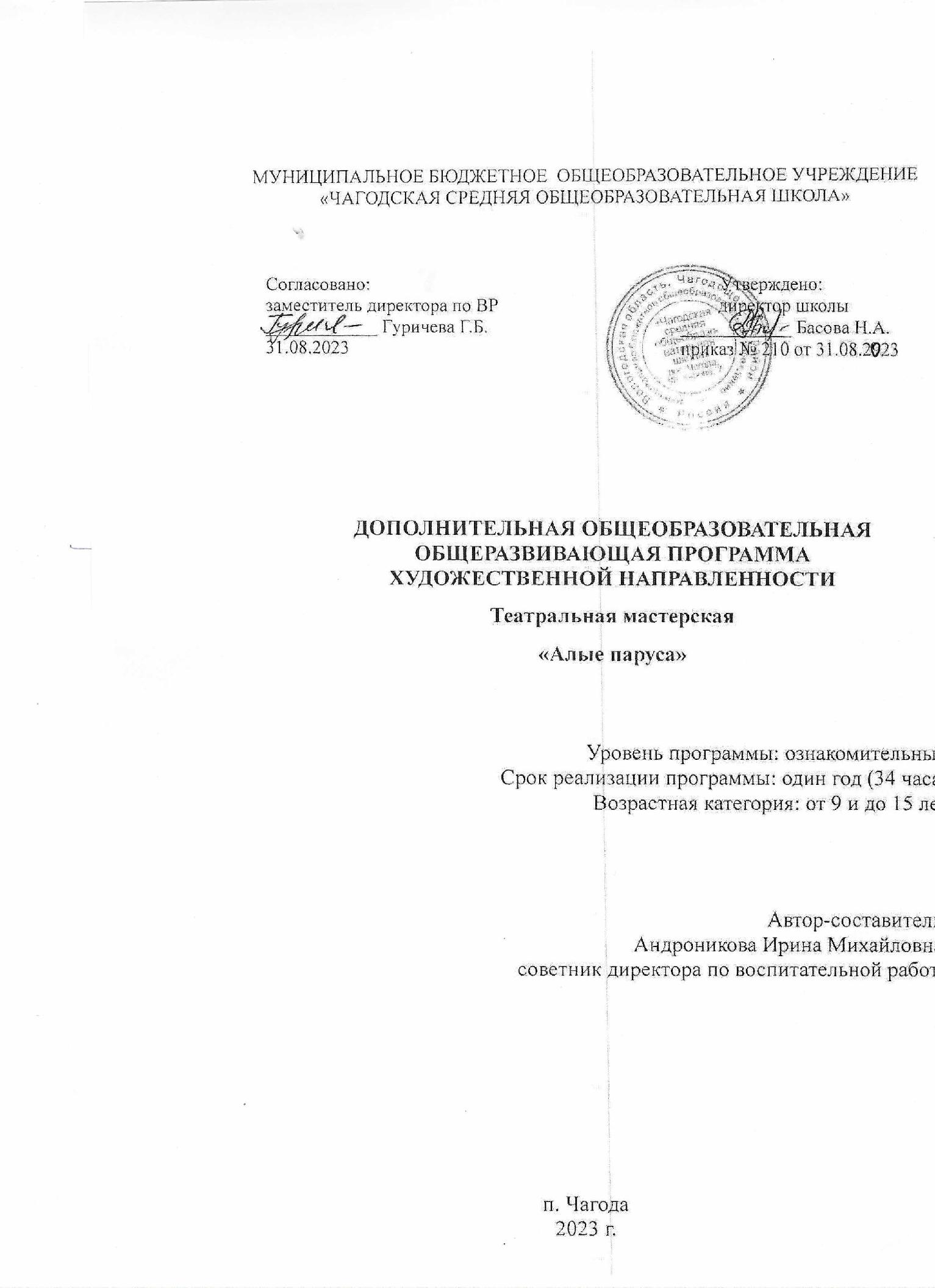 Общеобразовательная общеразвивающая программа по внеурочной деятельности                                «РДДМ»                                                                           Возраст:10 - 11 класс                 Составитель программы                                                                куратор движения:                                                           Шарикова Н.О.                                             2023 годПояснительная запискаОбщеобразовательная общеразвивающая программа по внеурочной деятельности «Школа актива РДДМ» направлена на удовлетворение образовательных потребностей детей и социального заказа государства. Современный социальный заказ на образование обусловлен задачами разностороннего развития ребенка.Программа разработана в соответствии с требованиями следующих нормативных документов:-Федеральный	закон	«Об	образовании	в	Российской	Федерации»	(ПринятГосударственной	Думой	21	декабря	2012	года,	Одобрен	Советом	Федерации	26декабря 2012 года);-Концепция развития дополнительного образования детей до 2030 года (утвержденараспоряжением Правительства Российской Федерации от 31 марта 2022 г. № 678-р);-Порядок	организации	и	осуществления	образовательной	деятельности	подополнительным	общеобразовательным	программам	(утвержден	ПриказомМинистерства просвещения Российской Федерации от 9 ноября 2018 года № 196);-Санитарные правила СП 2.4.3648-20 «Санитарно-эпидемиологические требования корганизациям воспитания и  обучения, отдыха и  оздоровления детей  и  молодежи»(утверждено Постановлением Главного государственного санитарного врача РФ от 28сентября 2020 года № 28);-СанПиН	1.2.3685-21	«Гигиенические	нормативы	и	требования	к	обеспечениюбезопасности	и	(или)	безвредности	для	человека	факторов	среды	обитания»(утверждено Постановлением Главного государственного санитарного врача РФ от 28января 2021 года № 2);-Методические рекомендации по проектированию дополнительных общеразвивающихпрограмм (включая разноуровневые программы) (Письмо Министерства образованияи науки РФ от 18 ноября 2015 года № 09-3242);-Порядок	применения	организациями,	осуществляющими	образовательнуюдеятельность, электронного  обучения, дистанционных  образовательных технологийпри	реализации	образовательных	программ	(утвержден	Приказом	Министерстваобразования и науки РФ от 23 августа 2017 года № 816);-Целевая модель развития региональных систем дополнительного образования детей(утверждена	Приказом	Министерства	просвещения	Российской	Федерации	от	3сентября 2019 года № 467);-Методические рекомендации по реализации образовательных программ начальногообщего, основного общего, среднего общего образования, образовательных программсреднего  профессионального  образования  и  дополнительных  общеобразовательныхпрограмм с применением электронного обучения и дистанционных образовательныхтехнологий (Письмо Министерства просвещения Российской Федерации ГД-39/04 от19 марта 2020 года);Актуальность программы связана с развитием Российского движения детей и молодежи и необходимостью подготовки детей, которые будут лидерами детских общественных объединений в образовательном учреждении МБОУ «Чагодская средняя общеобразовательная школа». Сегодня детские объединения включают в себя десятки направлений деятельности, сотни мероприятий, тысячи интересных идей. Пришло время объединяться вместе, быть вместе со страной, быть в движении! Отличительные особенности программы.Программа «Школа актива РДДМ» направлена на поддержку и сопровождение  детейрамках лидерского направления. Группы обучающихся формируются из детей, которые изъявили желание обучаться, а также из активистов, избранных в Совет ученического управления, детский Совет. Обучающиеся, прошедшие обучение по данному курсу, успешно выступают на конкурсах лидеров и руководителей детских общественных объединений, занимаются добровольческой деятельностью. Раздел программы «Организация и проведение мероприятий и акций» предусматривает участие и проведение мероприятий в рамках Всероссийских единых акций РДДМ, которые будут проходить в течение года. Предлагаемые обучающие занятия создадут благоприятные условия для социализации подростка, для формирования коллективизма. Курс занятий поможет ребенку-активисту более полно и объективно осознать свой лидерский потенциал и пути его развития в рамках общественно полезной деятельности. Навыки, полученные в результате прохождения данного курса, помогут обучающимся в самосовершенствовании через коллективную деятельность. Следовательно, программа способствует вовлечению потенциала инициативных подростков в развитие территории, решению конкретных социально - значимых задач. Логика подачи материала в программе курса основана на принципе “от теории – к практике”. Это связано с тем, что теоретические знания, полученные на лекционных занятиях, необходимо обязательно применить в практической деятельности для закрепления навыков организаторской деятельности, именно это умение – применить теорию к практике, станет критерием успешности прохождения данного курса.Уровень программы - ознакомительный.Адресат программы. Программа рассчитана на детей 8-17 лет.подростковом возрасте для ребёнка важно самоопределиться, подростковый возраст является определяющим в его становлении и развитии. Необходимо, чтобы подросток научился правильно оценивать окружающий мир и позиционировать себя в нём. Для собственной успешности в социуме необходимы определённые знания и умения, с помощью которых можно определять собственную жизненную позицию и активно реализовывать её в рамках определённой деятельности. Количество обучающихся в группе от 10 до 20 человек.Форма  обучения–очная  с  применением  дистанционных  образовательных  технологий.Срок реализации программы – 34 неделиОбъем программы – 34 часа.Режим занятий – занятия проводятся один раз в неделю по 1 академическому часу. Учебные занятия проводятся:очно одновременно в назначенное время по расписанию занятий;Цель и задачи программыЦель: создание условий для развития социальной активности детей и подростков.Задачи:ОбучающиеДать знания об истории развития мирового и отечественного детского общественного движения;Научить извлекать необходимую информацию о деятельности детских общественных объединений; -Научить эффективным формам подготовки и проведения социально- значимых мероприятий;-Научить планировать, организовать и проводить коллективные творческие делаРазвивающие:Развивать организаторские и лидерские способности, коммуникативные умения и навыки межличностного и делового общения;Развить навыки эффективного взаимодействия в коллективе, навыки ведения дискуссии, публичного выступления;Создать условия для социального, культурного и профессионального самоопределения;Развивать и поддерживать инициативу и творческий потенциал подростков- активистов.Воспитательные:Формировать основы социально ответственного поведения, активную жизненную позицию;Формировать положительное эмоциональное восприятие благоприятного психологического климата в процессе межличностного общения и досуговой деятельности;Воспитывать чувство коллективизма: навыков взаимопомощи, совместных действий в организации общественной деятельности внутри детского объединения, действующего на базе школы.Учебный планСодержание учебного планаТема 1. История и настоящее детского движения 7 час Занятие №1 Вводное занятие «Что такое РДДМ?» (1 час):-Теория: Предпосылки создания РДДМ, история создания, цели и задачи деятельности. Детские и молодежные общественные организации на территории страны и в нашем округе Инструктаж по технике безопасности.Практика: ТестированиеЗанятие №2  История детского движения в стране и мире(1 час): -Теория: Детские общественные объединения на рубеже XIX – XX веков. Особенностидетских  общественных  движений.  Детские  общественные  организации  в  России.  Рольдетских общественных организацийЗанятие №3 История пионерской организации (1 час)Теория: История пионерской организации в стране и в нашем округе. Направления деятельности, прием в пионеры, пионеры Герои, достижения пионерских дружин Чагодощенского муниципального округа.Занятие №4 Традиции и обычаи пионеров (1 час)– Практика: ролевая игра по традициям и обычаям пионерской организации Управление. Функции председателя ученического совета МБОУ «ЧСОШ». Занятие №6 РДШ. Основные направления деятельности (1 час)Теория: История возникновения и деятельности РДШ. Возможности для участников. Направления деятельности. Результаты деятельности.Занятие №7 Деятельность РДШ и РДДМ. Дни единых действий (1 час)- Практика: презентация собственной деятельности в рамках РДШ и РДДМ, фотоотчет обучастии в деятельностиЗанятие № 8 Модели детского самоуправления (1 час)Практика: Ролевая игра по отработке моделей самоуправления.Тема 2. КТД в деятельности детского объединения  7 часов.Занятие № 9 Детский коллектив. Стадии развития коллектива по Лутошкину. (1 час) : -Теория: Стадии развития детского коллектива с точки зрения педагогической науки Занятие № 10 Технология коллективно-творческого дела (КТД) ( 1 час) :Теория : Лекция о технологии КТД . Что такое КТД? Где можно организовать, кто участники. Какие условия необходимо соблюсти для успешного проведения.Занятие № 11 Планирование КТД (1 час)Практическое занятие по планированию с применением различных технологий: мозговой штурм, работа в парах, метод случайных чисел и другие.Занятие № 12 Организация и проведение КТД (1 час):-Практика:  обучающимся  необходимо  придумать  и  организовать  для  присутствующихКТДЗанятие № 13 Анализ деятельности (Анализ КТД) (1 час) :-Практика: Анализ проведенных на предыдущем занятии КТД.Занятие № 14 Социальная направленность деятельности детского объединения ( 1 час) Теория: лекция о социальной направленности и общественной значимости детского и молодежного общественного движения.Занятие № 15 Просоциальное поведение (1 час) ;Теория: Понятие просоциального поведения. Гражданственность и патриотизм. Гражданское общество. Качество жизни. Что влияет на качество жизни населения страны в целом и отдельного человека?Тема 3. Социальное проектирование 9 часовЗанятие № 16 Что такое социальный проект? ( 1 час) :Теория: Проектная деятельность. Основные характеристики социального проекта. Шаблон проекты. Цель и задачи проекта. Команда проекта, благополучатели. Результаты проекта, последействие.Занятие № 17 Как создать социальный проект? (1 час) :Практика: составление проекта на основании шаблонаЗанятие № 18 Основы проектной деятельности (1 час)-Теория: Лекция о положительных результатах реализованных проектов и отрицательных на основе примеров на территории Нейского округа с анализом причин неудач и причинно- следственных связей.Занятие № 19 Социальное проектирование для решения актуальных проблем ( 1 час) –Практика:	разработка	социального	проекта,	направленного	на	решение	конкретнойпроблемы местного уровняЗанятие № 20 Социальная акция. Формы и методы проведения (1 час):Теория Что такое социальная акция. Чем она отличается от проекта. Примеры социальных акций.Занятие № 21 Проведение социальной акции. (1 час) -Практика:Разработка и проведение социальной акцииЗанятие № 22 Особенности проведения благотворительных акций (1 час):Теория: Благотворительные акции для чего проводятся, какая ответственность, каковы результаты Что такое фандрайзинг?Занятие № 23 Медиакультура в современном мире (1 час):– Теория: Информационная безопасность. Как работают информационные фейки и для чего предназначены. Информирование населения, почему это важно. Роль средств массовой информации в формировании мировоззрения граждан страны.Занятие № 25 Тренинговое занятие на развитие эмпатии и толерантности ( 1 час) :Практика: отработка навыков просоциального поведения.Тема 4. Лидерство 11 часовЗанятие № 26 Общекультурная и организаторская компетентность лидера (1 час):Теория : Какими знаниями и способностями должен обладать лидер коллектива. Умение себя презентовать, коммуникативная культура, умение сказать «нет» Занятие № 27 Базовые навыки организации работы.Технология игровых программ (1 час):-Практика: организация игр для сверстников, отработка навыков ситуативных игр, демонстрации организаторского опыта Занятие № 28 Тренинг на развитие лидерских качеств ( 1 час)Практика: Отработка навыков брать ответственность на себяЗанятие № 29 Имидж лидера (1 час):-Теория: Лекция о роли личности в истории. Примеры положительного и отрицательного влияния внешности и поведения известных людей на отношение к ним в обществе. Занятие № 30 Коммуникативная культура (1 час):Практика: Тренинговое занятие на отработку навыков красноречия и умения строить коммуникацию с представителями разных социальных слоев.Занятие № 31 Тренинговое занятие на развитие позитивного мышления. (1 час)Практика: Что такое позитивное мышление, отработка навыков позитивного мышления, формирование стрессоустойчивости.Занятие № 32 Основы написания сценария для мероприятия. Авторство и шаблон в сценарии. ( 1 час):Практика: написание сценария мероприятия с использованием шаблонаЗанятие № 33 Тренинг на развитие креативного мышления ( 1 час):-Практика: упражнения на развитие креативного мышления и слом стереотипов.Занятие № 34 Тренинг на развитие аналитического мышления ( 1 час) :-Практика: упражнения на развитие аналитического мышления, решения логических задач и установление причинно- следственных связей. Занятие № 35 Итоговая аттестация. ( 1 час):-Практика: Индивидуальная защита сценария, социальной акции, презентация проекта Занятие № 36 Итоговое занятие. ( 1 час):Практика:  КВИЗ по изученным терминам и понятиям. Рефлексия.Планируемые результатыЛичностные:‒	приобретут	опыт	ценностно-смыслового	самоопределения	в	социальноориентированной	деятельности,	деловых	и	межличностных	отношениях.Метапредметные:сформируется умение извлекать необходимую информацию о детском общественном движении в историческом контексте и на современном этапе из разных источников информации;развиваются навыки системного анализа: разнообразных процессов в жизнедеятельности школьного сообщества; своей деятельности как лидера первичной организации; отношений, складывающихся с окружающими людьми.Предметные:приобретут знания об истории развития детского общественного движения и современной деятельности РДДМ (основные понятия, факты, законы, оценочные знания);освоят нормы и правила работы деятельности общественных организаций в правовом поле общеобразовательного учреждения и опыт организации этой работы;разовьют личностные и коммуникативные способности.Литература для педагогаВолохов А.В., Кочергин В.Н., Попова В.Н., Фришман И.И. Историко-педагогический анализ деятельности детских общественных объединений.-// Дополнительное образование3,2004,с.9.Волохов А.В., Мирошкина М.Р., Фришман И.И. Программы деятельности волонтеров детских объединений в системе дополнительного образования. – М.: УЦ «Пермпектива»,2011-128 с.Игротека.  Лидер  ХХI  века.  /  Сост.  Л.А.Побережная.  –  Н.Новгород,  изд-во  ООО«Педагогические технологии», 2006.-88с.Калиш И.В. Всероссийский детский гражданский форум в ВДЦ «Орленок»- // Внешкольник № 9, 2004,с.13.Команда нашего двора (Социоигровые технологии деятельности активиста общественного движения неравнодушных родителей «Солнечный круг» во дворе)./ сост. А.В.Волохов, М.Р.Мирошкина, И.И. Фришман, С.Н.Щеглова. - Хочу быть лидером! Выпуск 3. – Н.Новгород, изд-во ООО «Педагогические технологии», 2006.-88с.Коробейникова Е.Н. Теоретические основы деятельности детского общественного объединения» - Ижевск, 2010 г.Лазарев В.М. Лидер-это человек, который уважает себя и других. -// Внешкольник № 9,2004,с.30.Лесникова С.Г. Учебная программа «Шаг за шагом В ДИМСИ», Ижевск,2002.Пахомов В.П., Кондрат Г.В. Молодые хозяева России. - // Внешкольник № 9,2004,с.20.Программа гражданско-нравственного образования для детей, подростков и молодежи «Апельсин»,- Ижевск,2003Прутченков А.С. Эта смена в корне изменила мою жизнь. - // Внешкольник № 9,2004,с.24.Социальное проектирование. – Н.Новгород, изд-во ООО «Педагогические технологии», 2004.-96с.Тебе, вожатый! Выпуск 2. – Н.Новгород, изд-во ООО «Педагогические технологии»,2004.- 96с.Фришман И.И. Союз и союзники. -// Дополнительное образование № 5,2004,с.21.Хочу быть лидером! Выпуск 3. – Н.Новгород, изд-во ООО «Педагогические технологии», 2004.-90с.Хочу быть лидером! Выпуск 2. – Н.Новгород, изд-во ООО «Педагогические технологии», 2003.-96с.Литература для обучающихся1. Мальчева Э. А. «Педагогика детского движения» - Ижевск, 2000, 516 с.Хочу быть лидером! Выпуск -Н.Новгород, изд-во ООО «Педагогические технологии»,2004.-90с.3.Хочу быть лидером! Выпуск 2. – Н.Новгород, изд-во ООО «Педагогические технологии», 2003.- 96с.№Количество часовКоличество часовВсего№Наименование разделов и темВсегоп/пНаименование разделов и темТеорияПрактикачасовп/пТеорияПрактикачасовТема 1 История и настоящее детского437движения437движения1.Вводное занятие «Что такое РДДМ?».1011.Техника безопасности, тестирование101Техника безопасности, тестирование2.История детского движения в стране1012.и мире101и мире3.История пионерской организации1014.Традиции и обычаи пионеров0115.РДШ. Основные направления1015.деятельности101деятельности6Деятельность РДШ и РДДМ. Дни0116единых действий011единых действий7.Модели детского самоуправления011Тема 2 КТД в деятельности детского437объединения437объединения8.Детский коллектив. Стадии развития1018.коллектива по Лутошкину.101коллектива по Лутошкину.9.Технология коллективно-творческого1019.дела (КТД)101дела (КТД)10.Планирование КТД01111.Организация и проведение КТД01112Анализ деятельности (Анализ КТД)0111201113Социальная направленность10113деятельности детского объединения101деятельности детского объединения14Просоциальное поведение101Тема 3 Социальное проектирование45915.Что такое социальный проект?10115.10116.Как создать социальный проект?01116.01117Основы проектной деятельности1011710118Социальное проектирование для01118решения актуальных проблем011решения актуальных проблем19.Социальная акция. Формы и методы10119.проведения101проведения20.Проведение социальной акции01121.Особенности проведения10121.благотворительных акций101благотворительных акций22.Медиасопровождение социальных011акций и мероприятий23.Тренинговое занятие на развитие01123.эмпатии и толерантности011эмпатии и толерантностиТема 4 Лидерство291124.Общекультурная и организаторская10124.компетентность лидера101компетентность лидера25.Базовые навыки организации работы.01125.Технология игровых программ011Технология игровых программ26.Тренинг на развитие лидерских01126.качеств011качеств27.Имидж лидера10128.Коммуникативная культура01129.Тренинговое занятие на развитие01129.позитивного мышления.011позитивного мышления.Основы написания сценария для30.мероприятия. Авторство и шаблон в011сценарии31.Тренинг на развитие креативного01131.мышления011мышления32.Тренинг на развитие аналитического01132.мышления011мышленияИтоговая аттестация. Защита33.сценария, социальной акции,011презентация проекта34.Итоговое занятие. КВИЗ. Рефлексия.01134.011Итого:142034